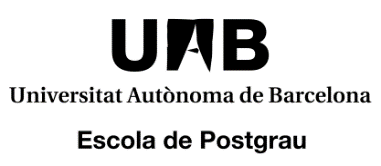 Jo, ____________________________________________________________, amb DNI/ TIE/Passaport núm. ___________________________,DECLARO:Que en el curs acadèmic 20__/__ em matriculo en el programa de  diplomatura de postgrau en ____________________________________________________________________________  sense lliurar la documentació d’accés requerida, pel següent motiu:No tinc titulació universitària, per la qual cosa sé que podré optar a un certificat d’aprofitament i no al títol de diploma de postgrau.No disposo de la documentació de matrícula requerida perquè no estic en disposició encara del títol universitari de grau o equivalent, tot i que espero obtenir-lo abans de l’inici de la docència.Si finalment no presento la documentació requerida, optaré a un certificat d’aprofitament en comptes del corresponent títol de diploma de postgrau.I perquè així consti, signo aquesta declaració a Bellaterra, el ____ de ______________ de 20____.(signatura)